Цель урока: Образовательная:расширить знания учащихся о группах крови человека  Развивающая:Активизация мыслительной деятельности,  развитие творческого мышления, речи, развитие умений учащихся сравнивать, анализировать, систематизировать знания. Воспитательная:Создание условий для отработки стиля публичного выступления. Развитие коммуникативных способностей через посредство работы в малых группах. Пропаганда  донорства как гуманной акции спасения жизни людей.Методы и приемы:  прием «Допиши фразу», прием «Кластер», «Покопаемся в памяти».  «Синквейн», методы: мозговой штурм.Оборудование: индивидуальные листы, раздаточные карточки , тесты.   УДЕХод урока.Организационный момент (1 мин).Проверка домашнего задания « Данетка»1.   Эритроциты.-  красные кровяные клетки.2. Процесс пожирания инородных тел лейкоцитами – называется фагоцитозом 3 Гемофилия -наследственное заболевание, выражающееся в склонности к кровотечениям    в    результате несвертывания крови. \4    Белые кровяные клетки- тромбоциты5.  В свертывании крови  участвуют- эритроциты6.  Вещество, входящее в состав эритроцитов – это гемоглобин.7 Жидкая часть крови называется  плазмой «Угадай цифры» -  УДЕ на  доске1.     90 % (количество воды в крови). 2.     15-30 ( за раз сжирают лейкоциты) 3.     380 тысяч (количество  тромбоцитов). 4.     120 дней (продолжительность жизни эритроцитов). 5.     6-9 тыс ./мм3 (количество лейкоцитов).6.     2 литра (количество лимфы). 7.     5 млн/мм3(количество эритроцитов).  «НАЙДИ ОШИБКУ»1. Эритроциты.Эритроциты - красные кровяные клетки. Они очень малы. В 1 мм3 их 10 млн. (5 млн.). Зрелые эритроциты имеют мелкие ядра (не имеют ядер). Это клетки шаровидной (двояковогнутая лепешка) формы, не способные к самостоятельному движению. Внутри клеток находится гемоглобин - соединение белка и меди (железа). Эритроциты зарождаются в селезенке (в красном костном мозге), а разрушаются в красном костном мозге (селезенке).Основная функция эритроцитов - транспорт питательных веществ (газов).Заболевание, связанное с уменьшением количества эритроцитов в крови, называется тромбофлебитом (малокровием).2. Лейкоциты.Лейкоциты- белые кровяные клетки. Они мельче (крупнее)эритроцитов, имеют нитевидное (амебоидное) тело и хорошо выраженное ядро. В 1 мм3 крови их от 9 до 15 тыс. (6-9 тыс.). Как и эритроциты, лейкоциты не способны самостоятельно передвигаться (способны активно передвигаться). Лейкоциты пожирают бактерии, попавшие в организм. Такой способ питания называется пиноцитозом (фагоцитоз). Кроме того, особая группа лейкоцитов вырабатывает иммунные тела - особые клетки (вещества),способные нейтрализовать любую (специфическую) инфекцию. Изучением защитных свойств крови занимался И. П. Павлов (И. И. Мечников).3. Лимфатическая система.Лимфатическая система - дополнительная к артериальной (венозной) и является частью сердечно-сосудистой системы. Капилляры слепозамкнутые и кровь (лимфа) движется по ним в двух (одном) направлениях. Лимфатическая система- посредник между клетками тела и кровью, снабжает организм кислородом и питательными веществами (освобождает от продуктов распада). Лимфатические сосуды не имеют (имеют) клапанов. Особые образования - лимфатические узлы сосредоточены в грудной полости (по всему организму в подвижных местах). Они выполняют барьерную функцию, здесь образуются тромбоциты (лимфоциты). Состав лимфы и крови сходен (различен).Слово учителя:  Сегодня мы поговорим о  группах  крови у человека. Разделение на группы.Рефлексия «Приветствие»Поздороваться по английски, по русски с  душой, по казахски. У каждого на парте лежат индивидуальные «Листы учащегося». По ходу изучения нового материала вы будете заполнять эти листы.Прием «Допиши фразу»:«У меня  ….(?)…. группа крови. У моей мамы …..(  ?),, группа крови. У папы …(?)…группа крови». Анализ соцопроса (подводится тут же, можно записать на доске)Всего- 7человек, из них: Термин «группа крови» у всех на слуху. Ребята, что вы знаете о группах крови и что вы хотите узнать? Я предлагаю вам заполнить таблицу  (раздаточный материал) В ходе сегодняшнего урока мы ответим на поставленные вами вопросы. Мозговой штурм «Значение знаний о группах крови»:Ребята, ответьте на вопрос: для чего надо знать свою группу крови? Приведите, как можно больше аргументов.III              Изучение новой темы. Загадка:
Повторяем вновь и вновь
Кислород разносит ……….. (кровь).

Выступление учителя. С давних времен люди пытались применить переливание крови. Считалось, что переливание крови отважных и добрых людей делает других великодушными и храбрыми. Древние римляне и греки по предписанию врачей пили свежую кровь животных. Считали, что кровь гладиаторов — сильных людей, улучшит состояние здоровья больных и ослабленных.  1628 г. — Английский врач Уильям Гарвей  сделал открытие о кровообращении в человеческом организме. Папа Римский Иннокентий 8, удрученный старостью, приказал влить себе кровь от троих юношей. Результат был печален. Умерли и юноши и папа. Первое удачное переливание крови от человека к человеку произвели в . в Лондоне. английский акушер Д. Блендел применил переливание крови 10 роженицам, 5 из которых удалось спасти от смерти. Спустя 13 лет  успешное переливание крови проводят и в России. В 1832 году 20 апреля в больницу привозят истекающую кровью роженицу. Молодой акушер Андрей Мартынович Вольф решается на неслыханное. Берет у мужчины кровь и переливает роженице. И получилось! Женщина спасена.Таким образом, переливание крови пытались применить издавна, но иногда оно сопровождалось успехом, а иногда приводило к гибели тех, кому переливали кровь.  2. Открытие группы крови         В . немецкий ученый Карл Ландштейнер открыл три группы крови,          а затем  в . чешский ученый Я. Янский открыл еще четвёртую группу крови.         Великое открытие Ландштейнера было в 1930 году отмечено присуждением Нобелевской премии.          Таким образом, все население земного шара имеет 4 разные группы крови.3. Схема переливания групп крови у человека. Схема переливания крови. ( прием  покапаемся  в памяти)



4. Донорство . Резус конфликт( объяснение учителя)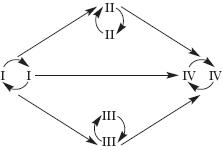 Проблема: каждый ли человек может являться донором?Причины временного отвода от донорства:1 месяц после ОРЗ, прививок, удаления зубов; 1 год после операции, рождения ребенка, татуировки или пирсинга; после рождения ребенка. Причины постоянного отвода от донорства: заболевания крови; гомосексуальные связи; беспорядочные половые связи; употребление наркотиков; сильная близорукость; психические заболевания; алкоголизм; гипертоническая болезньАнкета для учащихся:С какого возраста, на ваш взгляд, можно сдавать кровь – ... Кто не может являться донором – ... Можно ли сдавать кровь после пирсинга и татуировки – ... Планируете ли Вы стать донором в будущем? ... И если планируете, то почему 5.Какими качествами, на ваш взгляд, обладают люди, сдающие кровь –Групповое заданиеПридумайте эмблему службы крови и изобразите её с помощью фломастеров или цветной бумаги.Задание учащимся:1. Допишите фразу:Донор- это..Реципиент- это..Универсальный донор..Универсальный реципиент-…2.Обобщение закрепление изученного материала.    Задание №1
Жидкая часть крови – 
Эритроциты переносят …
Эритроциты содержат белок …
Клетки, участвующие в защите организма от чужеродных тел – 
Человек, отдающий кровь – 
Человек, получающий кровь – 
Универсальный донор – человек, имеющий … группу крови.
Универсальный реципиент – человек, имеющий … группу крови.
3. Проверь свои знания: Разноуровневый тест. 3-5 мин.Уровень 1. Фамилия ... С какого возраста можно стать донором?
А) с 14;
Б) с 16;
В) с 18;
Г) с 21. Открытие групп крови принадлежит?
А) Винеру;
Б) Ландштейнеру;
В) Богданову;
Г) Белоярцеву. Какие заболевания могут быть препятствием к донорству?
А) гипертония;
Б) ОРЗ;
В) наркомания;
Г) близорукость. Реципиент – это:
А) человек, который сдаёт кровь;
Б) резус-фактор;
В) белок, находящийся в плазме;
Г) человек, которому переливают кровь. Белки, от которых зависит группа крови находятся в:
А) на эритроцитах;
Б) на тромбоцитах;
В)в плазме;
Г) на лейкоцитах. Уровень 2. Фамилия ... Стать донором можно с ... лет Открытие групп крови принадлежит ... Человека, которому переливают кровь, называют ... Белки, от которых зависит группа крови Рефлексия:  сейчас я хочу, чтобы вы высказались о том, что услышали на уроке. И начали предложение вот с этих словсегодня я узнал… было интересно… было трудно… я выполнял задания… я понял, что… теперь я могу… я почувствовал, что… я приобрел… я научился… у меня получилось … я смог… я попробую… меня удивило… урок дал мне для жизни… мне захотелось… Вывод: мне приятно, что вы сегодня узнали не просто много нового, но и полезного. Я буду рада, если эти знания вы будете применять на практике. И если во взрослой жизни кто-то из вас станет донором, значит, этот урок прошёл не зря.Домашнее задание: составить кластер Знают свою группу кровиНе знают свою группу кровиЗнают группу крови своих родителейЯ знаю, что…Хочу узнать…1. бывают 4 группы крови1. чем различаются группы крови2.  как открыли группы крови3.резус конфликтУчёныеОткрытия в переливании кровиУ. ГарвейДж. БланделлГ. ВольфК. Ландштеёнер